О внесении изменений в распоряжениеадминистрации города Канска
от 28.12.2020 № 665	В целях реализации пункта 1.2 приложения № 1 паспорту муниципальной программы города Канска «Развитие культуры», пункта 7 приложения № 3 к муниципальной программе города Канска «Развитие культуры», приложения № 6 к муниципальной программе города Канска «Развитие культуры» постановления администрации города Канска от 16.12.2016 г. №1408 «Об утверждении муниципальной программы города Канска «Развитие культуры», руководствуясь статьями 30,35 Устава города Канска:1. Внести изменения в распоряжение главы города Канска от 28.12.2021 № 665 «Об утверждении перечня культурно-досуговых мероприятий, проводимых в 2021 году в рамках исполнения муниципального задания ГДК г. Канска»:1.1. Приложение к распоряжению изложить в новой редакции согласно приложению к настоящему Распоряжению.2. Ведущему специалисту отдела культуры администрации города Канска (Н.А. Нестерова) разместить настоящее распоряжение на официальном сайте муниципального образования город Канск в сети Интернет. 3. Контроль за исполнением настоящего распоряжения возложить на заместителя главы города по социальной политике Ю.А. Ломову.4. Распоряжение вступает в силу со дня подписания.Глава города Канска                                                                      А.М. БересневПеречень культурно-массовых мероприятий, проводимых в 2021 году в рамках исполнения муниципального заданияГДК г. КанскаЗаместитель главы городапо социальной политике                                                                Ю.А. Ломова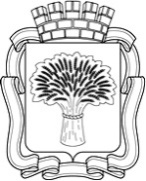 Российская ФедерацияАдминистрация города Канска
Красноярского краяРАСПОРЯЖЕНИЕРоссийская ФедерацияАдминистрация города Канска
Красноярского краяРАСПОРЯЖЕНИЕРоссийская ФедерацияАдминистрация города Канска
Красноярского краяРАСПОРЯЖЕНИЕРоссийская ФедерацияАдминистрация города Канска
Красноярского краяРАСПОРЯЖЕНИЕ07.06.2021 г.№353Приложение к распоряжению администрации г. Канска от 07.06.2021 № 353№ п/пНаименование мероприятияПраздничный концерт, посвященный Дню защитников Отечества Праздничный прием Главы города Канска в честь Международного женского дня.Мероприятие, посвященное масленичным гуляниям. Мероприятия, посвященные празднованию 76-й годовщины Победы в Великой Отечественной войне 1941-1945 годовОлимпиада народного творчества среди организаций и учреждений Канска в рамках 385-летия городаТатарский праздник «Сабантуй»День защиты детейКонкурс на лучшую авторскую песню о городе, посвященный юбилею города КанскаДень социального работникаДень РоссииТоржественный ритуал, посвященный Дню памяти и скорби. 80 годовщина начала Великой Отечественной войныДень семьи, любви и верностиДень микрорайонаМеждународный Канский видеофестивальМероприятия, посвященные празднованию юбилея города КанскаДень пожилого человекаДень народного единстваДень материЗональный вокально-инструментальный эстрадно-джазовый конкурсГородской фестиваль «Супер Стар»Международный день инвалидовНовогодние мероприятия